Guía de trabajo autónomo 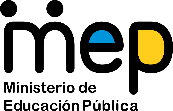 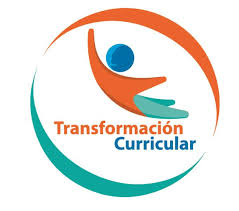 El trabajo autónomo es la capacidad de realizar tareas por nosotros mismos, sin necesidad de que nuestros/as docentes estén presentes. 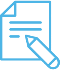 Me preparo para resolver la guía Pautas que debo verificar antes de iniciar mi trabajo. 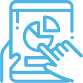 Voy a recordar lo aprendido en clase. 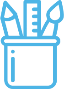  Pongo en práctica lo aprendido en claseCentro educativo: Educador/a: Nivel: segundo añoAsignatura: EspañolMateriales o recursos que voy a necesitarPoema. Cuaderno, borrador, lápiz y lápices de color.¡Manos a la obra! 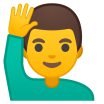 Estos son los materiales que requiero para emprender el trabajo y resolver las actividades: Poema.Cuaderno, borrador, lápiz y lápices de color.Condiciones que debe tener el lugar donde voy a trabajar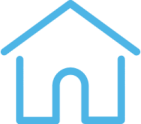 El espacio que elijo debe ser silencioso para evitar distracciones. Además, este debe estar limpio y cumplir con las medidas de higiene necesarias ante la situación sanitaria que enfrenta el país.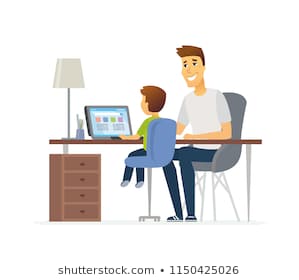 Tiempo en que se espera que realice la guía                       1 hora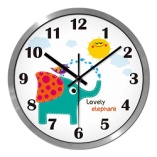 IndicacionesEste trabajo lo realizo con ayuda de mi familia. ActividadPreguntas para reflexionar y responderPrimer momento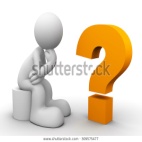 Reflexiono Observo la imagen y el título que la acompaña:El gato limpio: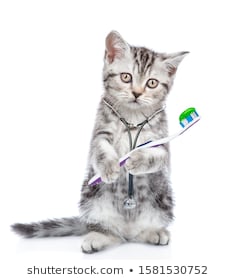 ¿De qué pienso que podría tratarse el poema?¿Qué observo en la imagen que me hace pensar en eso? ¿Conozco el significado de las palabras “gato” y “limpio”? Si no es así, pido a un familiar adulto que me los explique.IndicacionesLea en voz alta el poema El gato limpio.Finalmente…Observo que haya cumplido con todo lo solicitado en las actividades.Segundo momentoLeo, en voz alta, el siguiente poema:¡Pienso! 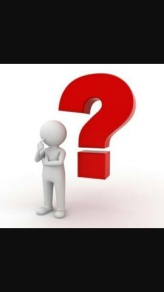 Tercer momentoDespués de leer el poema, pienso: ¿Qué es un gato casero?, ¿por qué será que a Benito Bolero le asustan los baños?, ¿qué hace Benito Bolero cuando tiene que ir a la escuela? En las palabras “orejas, bigotes, panza y patitas” ¿Cuántas sílabas hay en cada caso? Uso las palmadas para crear una oración con cada una de ellas. Recuerdo empezar las oraciones con letra mayúscula y punto final.Con ayuda de materiales de desecho (papel de colores, cartón, plástico u otro que tenga en el hogar), construyo un títere del gato Benito Bolero y realizo oralmente una descripción de mi gato a un familiar del hogar.  ¡Muy bien!Indicaciones o preguntas para auto regularse y evaluarseReflexiono acerca de lo siguiente:¿Qué sabía antes sobre los  gatos  y qué sé ahora?¿Me gustaría leer otros poemas?  ¿Por qué?Con el trabajo autónomo voy a aprender a aprender Con el trabajo autónomo voy a aprender a aprender Reviso las acciones realizadas durante la construcción del trabajo.  Marco una X encima de cada símbolo al responder las siguientes preguntas Reviso las acciones realizadas durante la construcción del trabajo.  Marco una X encima de cada símbolo al responder las siguientes preguntas ¿Leí las  indicaciones con detenimiento?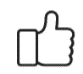 ¿Leí  con fluidez el poema “EL gato limpio”?¿Dividí correctamente las palabras en sílabas?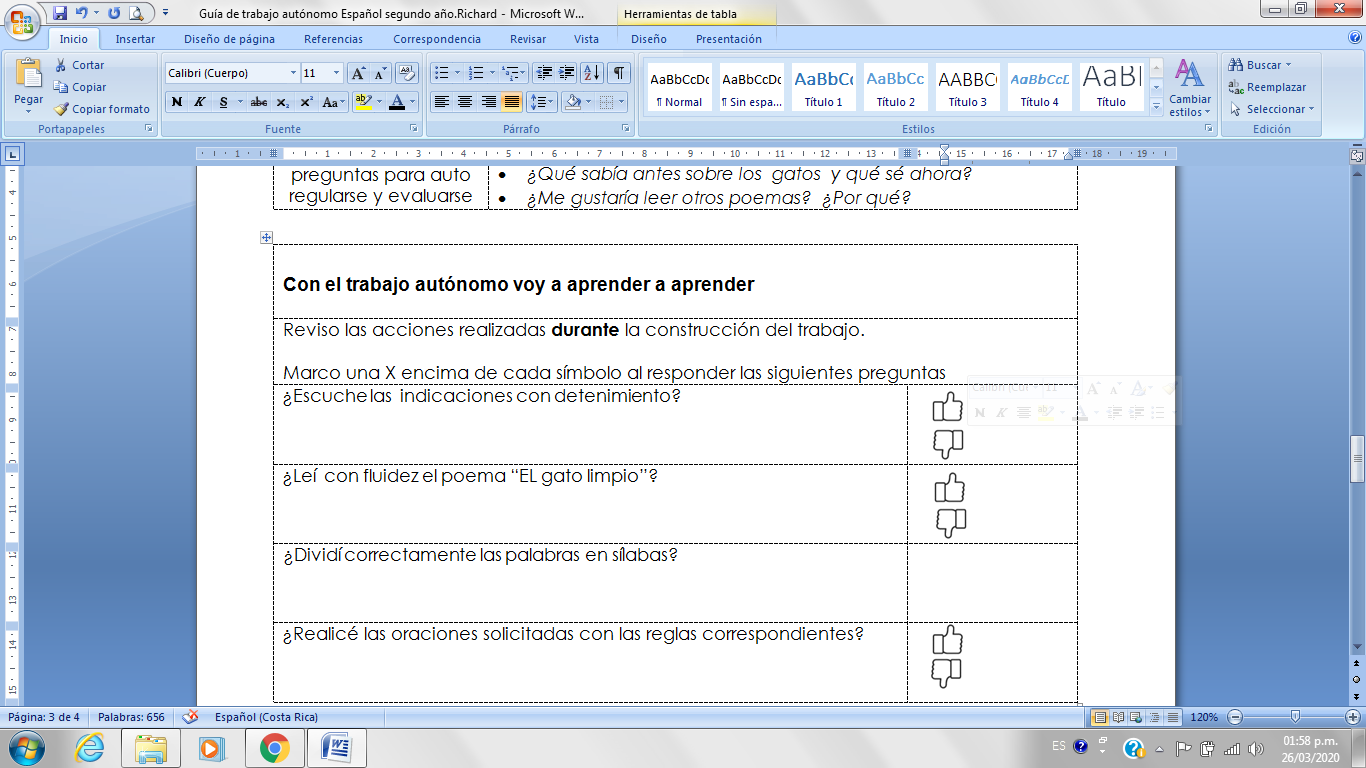 ¿Realicé las oraciones solicitadas con las reglas correspondientes?¿Ejecuté todas las actividades que se me presentaron?¿Revisé mi trabajo para asegurarme si todo lo solicitado se realizó?¿Me siento satisfecho con el trabajo que realicé?Menciono oralmente cuál fue la parte favorita del trabajo realizado:___________________________________________________________________________________________________________________________________________________________________________________________________________________________________________________________________________Comento oralmente: ¿Qué puedo mejorar, la próxima vez que realice la guía de trabajo autónomo?_________________________________________________________________________________________Menciono oralmente cuál fue la parte favorita del trabajo realizado:___________________________________________________________________________________________________________________________________________________________________________________________________________________________________________________________________________Comento oralmente: ¿Qué puedo mejorar, la próxima vez que realice la guía de trabajo autónomo?_________________________________________________________________________________________